©Kamila Michalska, 2020Połącz w pary kropki na skrzydełkach biedronki. Czy wszystkie kropki mają swoją parę. Policz wszystkie kropki.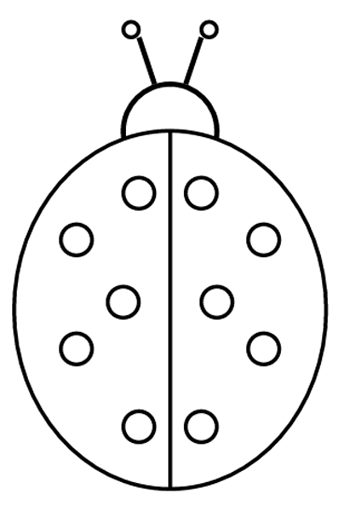 